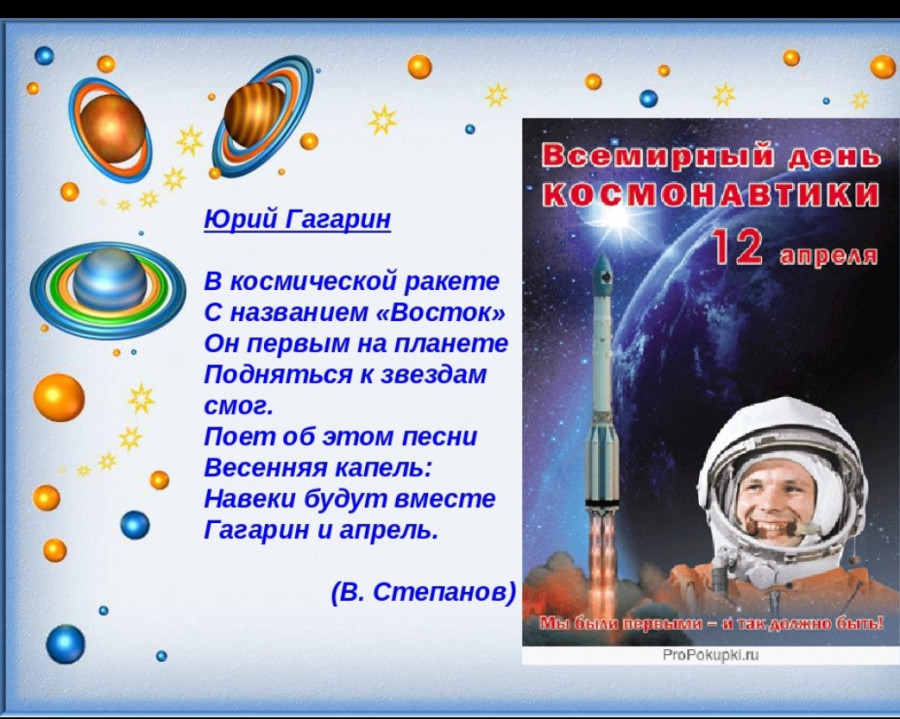                         Беседа: «День космонавтики»                              (Подготовительная группа «Теремок» Воспитатель Ушакова О.В.2022.г)Цели:Познакомить детей с историей возникновения праздника День космонавтики.Дать первоначальные сведения о планетах, Солнце, Луне.Задачи:Расширить словарный запас по теме «Космос»Воспитывать любознательность.Ход беседы.С детьми были проведены беседы о космонавтах и космосе, рассмотрены фотографии с изображением космоса, прочитаны художественные произведения о космосе. Дети рисовали космические корабли и планеты солнечной системы.Космос всегда был и остается сегодня одной из наиболее волнующих человечество загадок. Его глубинные дали неустанно влекут к себе исследователей всех поколений, звездное небо завораживает своей красотой, а звезды издревле были верными проводниками для путешественников.Воспитатель: Ребята, а вы знаете, что 12 апреля отмечает наша страна? (ответы детей) «День Космонавтики»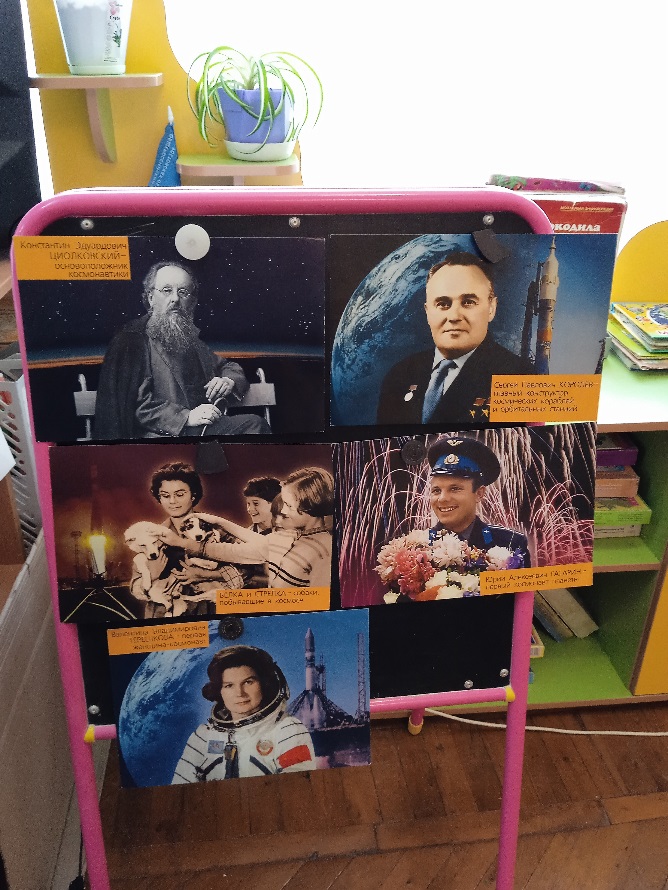 Сегодня мы с вами поговорим о том, как люди стали осваивать космическое пространство и почему именно день 12 апреля стал праздничным. Ребята, скажите мне, кто такой Ю. А. Гагарин? (ответы детей)12 апреля 1961 года советский космонавт Ю. А. Гагарин на космическом корабле «Восток» стартовал с космодрома «Байконур» и впервые в мире совершил орбитальный облет планеты Земля. Полет в околоземном пространстве продлился 108 минут. Он был одет в скафандр - предназначался для обеспечения безопасного выхода человека в открытый космос. Ребята, а у нас есть еще герои, которые летали в космос и благополучно вернулись на землю. Они летали в космос раньше Гагарина. Дети, как вы думаете, о чем идет речь?  Дети: (Белка и стрелка)Верно. Это Белка и Стрелка. Молодцы! Какие вы молодцы, хорошо знаете историю Космонавтики.19 августа 1960 года был осуществлен успешный запуск второго космического корабля на орбиту Земли. Старт состоялся с космодрома Байконур. На борту этого космического корабля находились Белка и Стрелка, мыши, насекомые, растения, кукуруза, пшеница, горох, лук. 20 августа космический корабль успешно приземлился на землю. Полет Белки и Стрелки продолжался 25 часов. За это время они облетели вокруг Земли 17 раз. Собаки вернулись на Землю, стали настоящими героями.Воспитатель: Ребята, знаете ли вы, что такое солнечная система? (ответы детей)Солнечная система состоит из планет, которые вращаются вокруг солнца. Солнечная система также состоит из спутников, комет, астероидов, малых планет, пыли и газа. Все в солнечной системе вращается вокруг Солнца. А вы знаете, сколько планет вращается вокруг Солнца? (ответы детей)Правильно 9 планет: Меркурий, Венера, Земля, Марс, Юпитер, Сатурн, Уран, Нептун, Плутон. Воспитатель: а как называется наша планета? (ответы детей)Земля – это планета, на которой мы живем, единственная планета, на которой существует жизнь. Здесь есть воздух и вода, это самая красивая из планет.Все что происходит на нашей планете, связано с солнцем: смена дня и ночи, сиена времен года. Днем солнце согревает и освещает нашу планету.Отгадайте загадку: кто в году 4 раза переодевается? (Земля: осень, зима, весна, лето)Вечером на небе можно увидеть луну.Что такое Луна? (ответы детей)Луна – естественный спутник Земли, она вращается вокруг нашей планеты. А Земля вращается вокруг Солнца. Пока наша планета облетает Солнце, проходит один год. А также Земля вращается вокруг своей оси за 24 часа, и у нас за это время проходит сутки.А что еще можно увидеть на небе вечером? (Звезды) а сколько звезд на небе? (Много)Физминутка: «Путешествие в космос»Мы в ракету смело селиШлем на голову наделиПуск и к звездам мы летим В невесомости паримПомахали в след кометеПосмотрели в телескопНадавили кнопку Стоп!И продолжили полетКосмос нас с самбой завет!Небо над нашей головой усыпано множеством звезд. Они похожи на маленькие сверкающие точки. А на самом деле звезды очень большие. Однажды, смотрел человек на ночное небо, и ему захотелось узнать, что же это за звезды и почему они такие яркие? Ученые придумали специальный прибор – телескоп, наблюдали и узнали, что еще есть и другие планеты.После полета Юрия Гагарина прошло много лет, за это время многое изменилось в космонавтике, техника стала мощнее, программы работы орбит обширнее. Космические корабли стали многоместными, и на орбиту сразу могут отправиться несколько человек. И сейчас, в эти минуты, где – то далеко – далеко в космическом пространстве, высоко – высоко над нашей землей космонавты несут свою важную и трудную вахту.Воспитатель: а сейчас я предлагаю вам проверить, насколько развито ваше внимание.Отгадайте загадки:1. Летит птица – небылица,2.А внутри народ сидит. (Самолет)3. Летательный аппарат, на которомЛетали герои сказки. (Ковер – самолет)Летательный аппарат, на которомЛетала Баба – Яга. (Ступа)4. Есть специальная труба,В ней Вселенная видна,Видят звезд калейдоскопАстрономы в … (Телескоп)5. Человек сидит в ракете,Смело в небо он летит,И на нас в своем скафандреОн из космоса летит.6. Желтая тарелка на небе висит,Желтая тарелка всем тепло дарит. (Солнце)7. У бабушки над избушкойВисит хлеба краюшка.Собаки на него лают,Но достать не могут. (Месяц)8. Самый первый в космосе летелС огромной скоростью отважныйРусский парень, наш космонавт … (Гагарин)А теперь давайте с вами немного поиграем.Дидактическая игра «Семейка слов»Давайте поиграем и образуем слова одной семейки к слову «звезда»1. Как можно ласково назвать звезду? (Звездочка)2. Если на небе много звезд, то мы скажем какое оно? (Звездное)3. Как называется корабль, который летит к звездам? (Звездолет)4. Как в сказках называют волшебника, который предсказывает будущее по звездам? (Звездочет)5. Как называется городок, где готовятся космонавты к путешествию в космос? (Звездный городокПродуктивная деятельность «Полет в космос»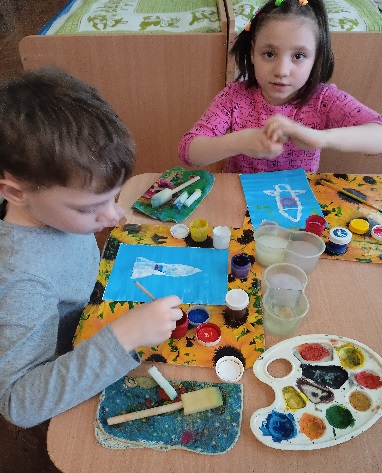 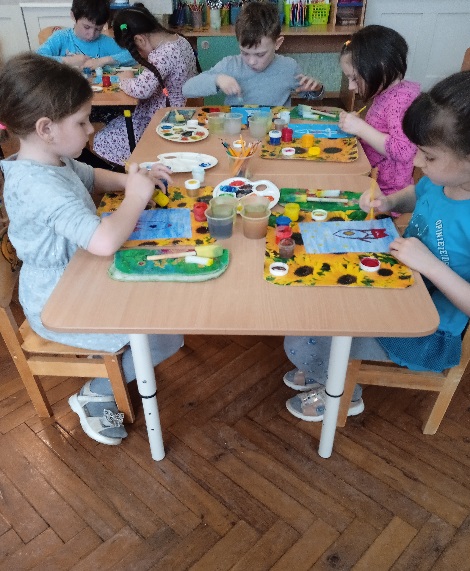 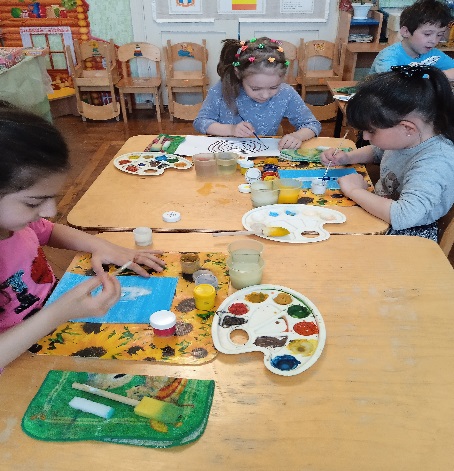 Молодцы! Вы сегодня много узнали о космосе, космонавтах, о нашей планете.Рефлексия.1. Как называется наша планета?2. Для чего нужно Солнце?3. Когда мы можем хорошо рассмотреть луну?4. Как звали человека, который первым полетел в Космос?5. Как называется специальный костюм для космонавта?6. Назовите запомнившиеся планеты. 7. Какие клички были собак, которые летали в космос?Итог:С детьми были проведены беседы о космонавтах и космосе, рассмотрены фотографии с изображением космоса, прочитаны художественные произведения о космосе. Дети рисовали корабли и планеты солнечной системы.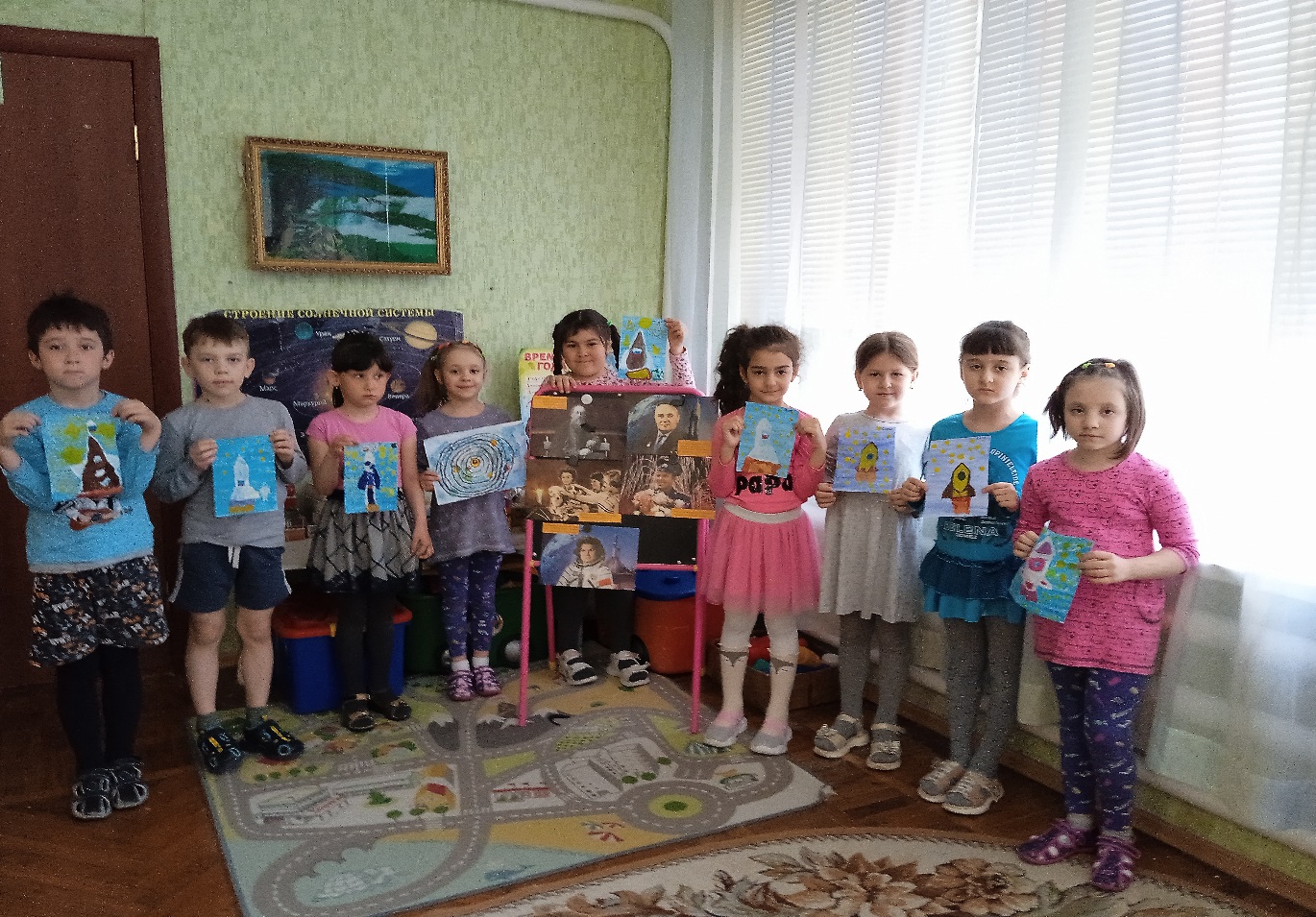                                                                 12.04.2022.г